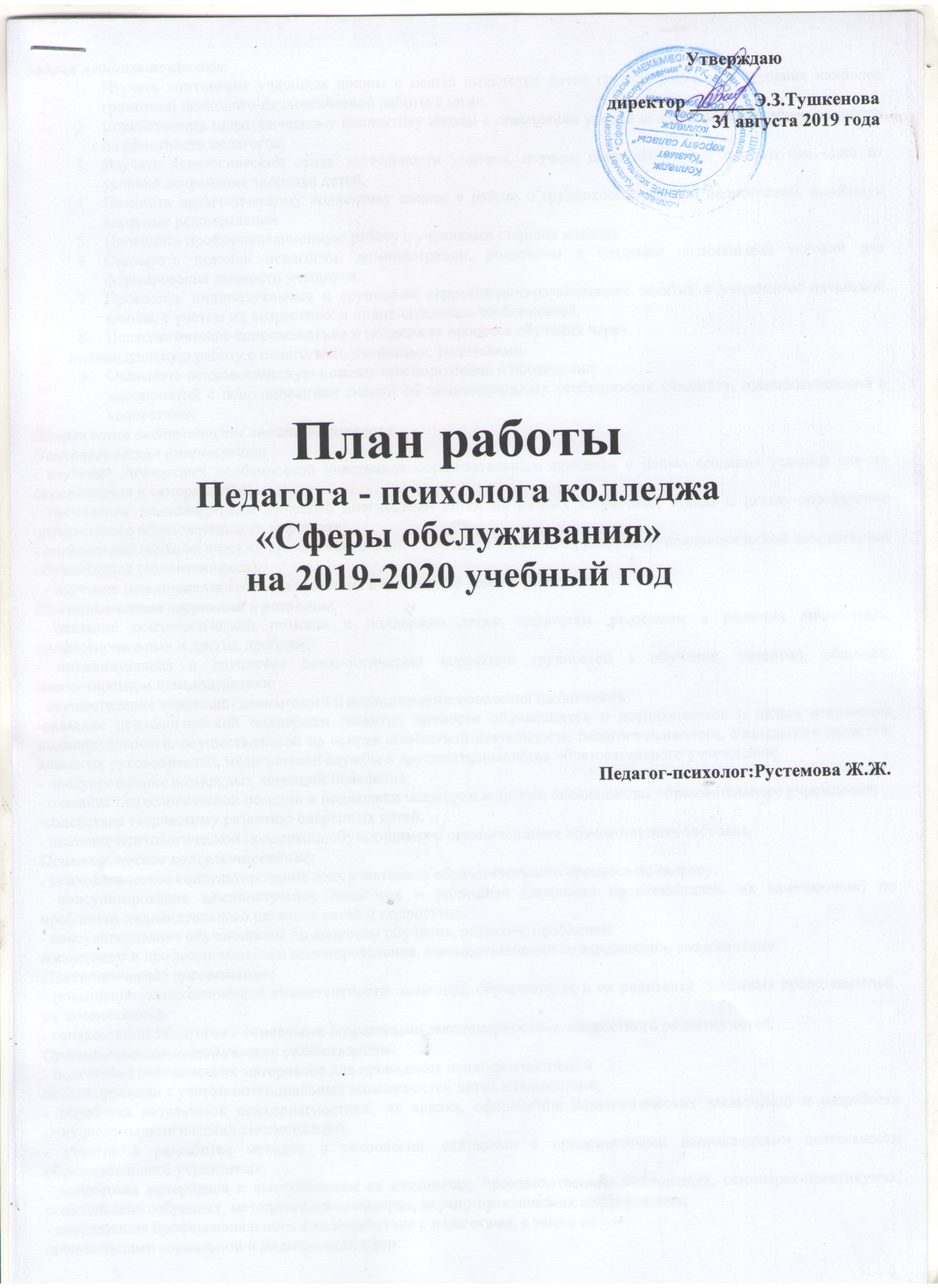 Задачи педагога-психолога:Изучать контингент учащихся школы с целью выявления детей группы риска и построения наиболее грамотной психолого-педагогической работы с ними.Содействовать педагогическому коллективу школы в повышении уровня психологической образованности и грамотности педагогов.Изучать педагогический стиль деятельности учителя, изучать психологический климат, как одно из условий сохранения здоровья детей.Помогать педагогическому коллективу школы в работе с трудновоспитуемыми подростками, используя адресные рекомендации.Проводить профориентационную работу с учениками старших классов.Оказывать помощь педагогам, администрации, родителям в создании оптимальных условий для формирования личности учащихся.Проводить индивидуальные и групповые коррекционно-развивающие занятия с учащимися начальной школы, с учетом их возрастных и индивидуальных особенностей.Психологическое сопровождение и поддержка процесса обучения через         индивидуальную работу с педагогами, учениками, родителями.Оказывать психологическую помощь при подготовке и проведении  мероприятий с использованием знаний об индивидуальных особенностях учащихся, взаимоотношений в коллективахНаправления деятельности педагога-психологаПсихологическая диагностика:- изучение личностных особенностей участников образовательного процесса с целью создания условий для их самопознания и саморазвития;- проведение психолого-педагогической диагностики детей на разных возрастных этапах с целью определения оптимального образовательного маршрута;- определение психологических причин нарушений в обучении и развитии, социально-психологической дезадаптации обучающихся (воспитанников);- - изучение межличностного взаимодействия в коллективе детей и взрослых.Психологическая коррекция и развитие:- оказание психологической помощи и поддержки детям, педагогам, родителям в решении личностных, профессиональных и других проблем;- индивидуальная и групповая психологическая коррекция трудностей в обучении, развитии, общении, межличностном взаимодействии;- осуществление коррекции девиантного и ассоциального поведения школьников-оказание психологической поддержки развития личности обучающихся и воспитанников с целью сохранения индивидуальности, осуществляемой на основе совместной деятельности педагога-психолога, социального педагога, классных руководителей, медицинской службы и других специалистов образовательного учреждения;- предупреждение возможных девиаций поведения;- оказание психологической помощи и поддержки педагогам и другим специалистам образовательного учреждения;-содействие творческому развитию одаренных детей;- оказание психологической поддержки обучающимся с ограниченными возможностями здоровья.Психологическое консультирование:- психологическое консультирование всех участников образовательного процесса по запросу;- консультирование администрации, педагогов и родителей (законных представителей, их заменяющих) по проблемам индивидуального развития детей и подростков;- консультирование обучающихся по вопросам обучения, развития, проблемамжизненного и профессионального самоопределения, взаимоотношений со взрослыми и сверстниками.Психологическое просвещение:- повышение психологической компетентности педагогов, обучающихся и их родителей (законных представителей, их заменяющих);- ознакомление педагогов с основными возрастными закономерностями личностного развития детей;Организационно-методическая деятельность:- подготовка методических материалов для проведения психодиагностики ипсихокоррекции с учетом потенциальных возможностей детей и подростков;- обработка результатов психодиагностики, их анализ, оформление психологических заключений и разработка психолого-педагогических рекомендаций;- участие в разработке методов и технологий, связанных с приоритетными направлениями деятельности образовательного учреждения;- подготовка материалов к выступлениям на педсоветах, производственных совещаниях, семинарах-практикумах, родительских собраниях, методических семинарах, научно-практических конференциях;- координация профессионального взаимодействия с педагогами, а также соспециалистами социальной и медицинской сфер.ПСИХОДИАГНОСТИКАПСИХОПРОФИЛАКТИКАПСИХОЛОГИЧЕСКОЕ ПРОСВЕЩЕНИЕКОРРЕКЦИОННО-РАЗВИВАЮЩАЯ РАБОТАКОНСУЛЬТАТИВНАЯ РАБОТА№Название работыСрокиПредполагаемый результат1Индивидуальная и групповая диагностическая работа собучающимися по запросу педагогов В течение года    Выявление причин возникновения проблем в развитии и обучении, поиск оптимальных путей решения возникающих проблем.  Оказание психо логической помощи в учебно-воспитательном процессе.2Психологическая диагностика трудных подростковВ течение годаВыявление причин возникновения проблем в развитии и обучении, поиск оптимальных путей решения возникающих проблем3Изучения уровня мотивацииОктябрь, ноябрьВыявление детей группы риска. Выработка рекомендаций педагогам и родителям.4Диагностика уровня психологистической готовности к обучению сентябрьОпределение уровня готовности.Выявление детей с ОВЗ5Проведение тестов на выявление характерологических особенностей детеймартПомощь учащимся в профессиональном самоопределении6Изучение уровня мотивации Т. ЛускановоймартВыявление детей с низким уровнем мотивации. Индивидуальная работа по выявленным проблемам.№Название работыСрокиПредполагаемый результат1Выявление признаковдезадаптацииСентябрь-октябрьРекомендации. Выявление обучающихся спризнаками дезадаптации2Беседы с родителями сентябрьИзучение уровня социально-психологической адаптации 3Изучение процесса адаптацииоктябрь-ноябрьВыявление обучающихся с признаками дезадаптацииКонсультирование родителей, педагогов.4Изучение степени сплоченности-разобщенности в коллективах декабрьОбнаружение внутри-групповых сплоченных образований во главе с неформальными лидерами.5Изучение психологической совместимости членов коллектива.март1. Выявление отношения учащихся к группе в которой они находятся.2. Определение направленности личности6Изучение психологистической атмосферы в группеапрельИзучение степени конформности учащихся в группе№Название работыСрокиПредполагаемый результат1Адаптация детей к обучению СентябрьПовышение психологической культуры, обеспечение родителей информацией по данным проблемам.2Как развивать самостоятельность учащ. при подготовке домашних заданийОктябрьПовышение психологической культуры, обеспечение родителей информацией по данным проблемам.3«Возрастные психологические особенности.ДекабрьфевральПовышение психологической культуры, обеспечение родителей информацией по данным проблемам.4Переходный возраст. Особенности контакта с детьмиФевральПовышение психологической культуры, обеспечение родителей информацией по данным проблемам.5Психологические особенностиМартАпрель Повышение психологической культуры, обеспечение родителей информацией по данным проблемам.6Как поддержать ребенка во время выпускных и вступительных экзаменовМайИюнь Повышение психологической культуры, обеспечение родителей информацией по данным проблемам.7Память. Выявление индивидуальных особенностей памяти. Классный часНоябрь   Обсуждение с учениками проблем, обеспечение информацией по данным вопросам. Сформировать установку на необходимость здорового образа жизни8Темперамент. Изучение характерных особенностей четырех типов темперамента.Классный часЯнварь   Обсуждение с учениками проблем, обеспечение информацией по данным вопросам. Сформировать установку на необходимость здорового образа жизни9Цикл бесед по подготовке к экзаменуВ течение года   Обсуждение с учениками проблем, обеспечение информацией по данным вопросам. Сформировать установку на необходимость здорового образа жизни10Цикл бесед по профориентацииВ течение года   Обсуждение с учениками проблем, обеспечение информацией по данным вопросам. Сформировать установку на необходимость здорового образа жизни11 Выступления на заседаниях педагогического советаВ течение годаПовышение психологической грамотности иразвитие психологической культуры12«Развитие творческого потенциала детей посредством песочной терапии»  Мастер-классМайПовышение психологической грамотности иразвитие психологической культуры13«Психолого-педагогическое сопровождение детей с ОВЗ в общеобразовательном учреждении»декабрь№Название работыСрокиПредполагаемый результат1Проведение релаксационных занятий с целью создания условий для развития познавательной, эмоциональной, волевой и личностно-мотивированной сфер обучающихся при реализации ФГОСПо запросуПовышение уровня мотивации учения2Проведение индивидуальных и групповых коррекционно-развивающих занятий с детьми, испытывающими трудности в адаптации и формировании УУДВ течение годаПовышение уровня развития познавательных процессов3Проведение адаптационо-развивающих занятийСентябрь-ноябрьПрофилактика дезадаптации, снижение уровня тревожности.№Название работыСрокиПредполагаемый результат1Проведение групповых и индивидуальных консультаций педагогов  В течение годаВыработка единого подхода к отдельным детям и единой системе требований 2Индивидуальные консультации педагоговВ течение годаПостроение учебного процесса в соответствии и индивидуальными особенностями и возможностями школьников,  выявленными в ходе диагностики и наблюдения за детьми3Групповое и индивидуальное консультирование родителей по результатам диагностикиВ течение годаОказание помощи родителям в формировании новых установок4Консультирование учащихся и родителей по индивидуальным запросамВ течение годаПовышение интереса к психологии и оказание конкретной помощи в в формировании новых установок, в принятии совместных решений.